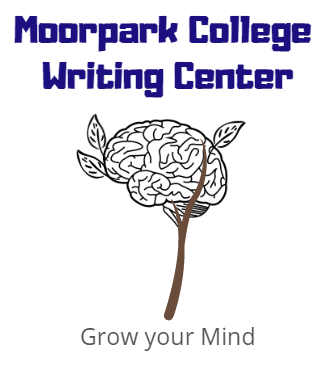 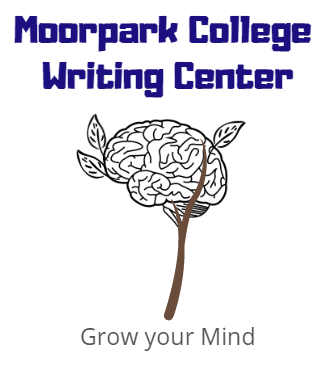 Here are some tips and templates to help you get started:Brainstorm! Try to get your ideas down by whatever method works for you (freewriting, listing, clustering, mapping, drawing, talking, etc.)Start to form your main idea and sub-pointsIf you need to do research, start researching your topic Decided how to arrange your body paragraphsTime: Chronological order or Sequential orderLocationGeneral to SpecificSpecific to generalLeast important to most importantProblem to solutionDevelop a working thesis statement OutlineStart your introductionDraft each body paragraphWhat is in an introduction? What is in a body paragraph?What is in a conclusion? Brainstorm: Outlining process:Questions to help you with an outline:What is your thesis? How do you plan on arranging your paragraphs? Ex: Time, location, general to specific, problem to solutionOrder your ideas:Body paragraph 1:Body paragraph 2Body paragraph 3:Body paragraph 4:What kind of connections do you see? What other information will you need? Body Paragraph OutlineTopic Sentence:Context Transition:Evidence/Examples/Quotation:Analysis:How does this example connect to the next piece of evidence?Evidence/Examples/Quotation:Analysis:How does this all come together and lead to the next paragraph? 